London Council for Adult Education 
P.O. Box 51024 Stoneybrook R.O., 1593 Adelaide Street, London ON  N5X 4P9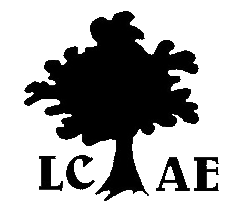 Serving adult learners since 1945.Proposed Meeting Dates, 2017-2018 as of Aug. 15, 2017General Meetings, Tuesdays, 12-1 pmExecutive Meetings:  Wednesdays, 3 pmSept. 12Oct. 10Nov. 14Jan. 9Feb. 13Mar. 13April 10May 17Adult Learner AwardsTBDAGMSept. 27Nov. 29Jan. 24March 28